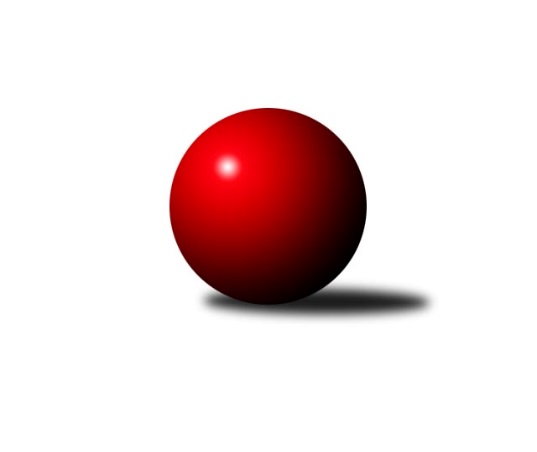 Č.20Ročník 2012/2013	16.3.2013Nejlepšího výkonu v tomto kole: 1685 dosáhlo družstvo: TJ Odry ˝A˝3. KLZ B 2012/2013Výsledky 20. kolaSouhrnný přehled výsledků:TJ Nový Jičín˝C˝	- TJ Sokol Bohumín ˝A˝	2:4	1410:1523	3.0:5.0	16.3.TJ Odry ˝A˝	- KK Zábřeh ˝B˝	4:2	1685:1625	3.0:5.0	16.3.Tabulka družstev:	1.	TJ Odry ˝A˝	16	11	1	4	66.5 : 29.5 	87.0 : 41.0 	 1614	23	2.	KK Zábřeh ˝B˝	16	11	0	5	60.0 : 36.0 	75.5 : 52.5 	 1600	22	3.	TJ Sokol Bohumín ˝A˝	16	9	0	7	48.0 : 48.0 	58.5 : 69.5 	 1559	18	4.	KK Vyškov˝B˝	16	5	1	10	40.0 : 56.0 	54.0 : 74.0 	 1565	11	5.	TJ Nový Jičín˝C˝	16	3	0	13	25.5 : 70.5 	45.0 : 83.0 	 1512	6Podrobné výsledky kola:	 TJ Nový Jičín˝C˝	1410	2:4	1523	TJ Sokol Bohumín ˝A˝	Jana Hájková	 	 163 	 167 		330 	 0:2 	 402 	 	212 	 190		Martina Kalischová	Eva Birošíková	 	 150 	 139 		289 	 0:2 	 370 	 	190 	 180		Hana Záškolná	Jana Hrňová	 	 202 	 195 		397 	 2:0 	 359 	 	174 	 185		Lucie Bogdanowiczová	Iva Volná	 	 203 	 191 		394 	 1:1 	 392 	 	205 	 187		Lada Pélirozhodčí: Nejlepší výkon utkání: 402 - Martina Kalischová	 TJ Odry ˝A˝	1685	4:2	1625	KK Zábřeh ˝B˝	Lucie Kučáková	 	 217 	 219 		436 	 1:1 	 409 	 	218 	 191		Kamila Chládková	Denisa Honzálková	 	 189 	 247 		436 	 1:1 	 374 	 	191 	 183		Nikola Kunertová	Jana Frydrychová	 	 205 	 217 		422 	 0:2 	 440 	 	206 	 234		Silvie Horňáková	Stanislava Ovšáková	 	 176 	 215 		391 	 1:1 	 402 	 	188 	 214		Helena Sobčákovározhodčí: Nejlepší výkon utkání: 440 - Silvie HorňákováPořadí jednotlivců:	jméno hráče	družstvo	celkem	plné	dorážka	chyby	poměr kuž.	Maximum	1.	Stanislava Ovšáková 	TJ Odry ˝A˝	420.28	284.5	135.8	3.9	5/5	(455)	2.	Jana Frydrychová 	TJ Odry ˝A˝	420.18	289.3	130.9	6.6	5/5	(448)	3.	Helena Sobčáková 	KK Zábřeh ˝B˝	418.75	285.5	133.3	6.7	5/5	(465)	4.	Lada Péli 	TJ Sokol Bohumín ˝A˝	405.65	285.4	120.2	4.8	5/5	(458)	5.	Marta Flídrová 	KK Zábřeh ˝B˝	405.63	283.3	122.3	6.5	4/5	(438)	6.	Jana Kovářová 	KK Vyškov˝B˝	404.77	281.3	123.5	8.0	5/5	(458)	7.	Jana Hrňová 	TJ Nový Jičín˝C˝	402.94	284.0	119.0	6.6	5/5	(418)	8.	Iva Volná 	TJ Nový Jičín˝C˝	398.18	279.3	118.9	7.1	5/5	(463)	9.	Denisa Honzálková 	TJ Odry ˝A˝	398.03	274.1	123.9	7.0	5/5	(441)	10.	Kamila Chládková 	KK Zábřeh ˝B˝	396.98	275.4	121.6	8.7	5/5	(420)	11.	Silvie Horňáková 	KK Zábřeh ˝B˝	396.31	276.4	119.9	8.6	5/5	(440)	12.	Ludmila Tomiczková 	KK Vyškov˝B˝	391.42	281.0	110.5	8.9	5/5	(437)	13.	Martina Kalischová 	TJ Sokol Bohumín ˝A˝	390.82	271.8	119.1	7.3	4/5	(433)	14.	Běla Omastová 	KK Vyškov˝B˝	390.80	272.8	118.0	6.9	5/5	(431)	15.	Nikola Kunertová 	KK Zábřeh ˝B˝	390.52	273.0	117.5	8.8	5/5	(422)	16.	Lucie Bogdanowiczová 	TJ Sokol Bohumín ˝A˝	389.43	273.4	116.0	7.7	5/5	(436)	17.	Lucie Kučáková 	TJ Odry ˝A˝	384.70	273.9	110.8	9.9	5/5	(436)	18.	Hana Záškolná 	TJ Sokol Bohumín ˝A˝	384.00	272.7	111.3	10.3	5/5	(425)	19.	Jitka Usnulová 	KK Vyškov˝B˝	382.86	273.9	108.9	8.4	4/5	(420)	20.	Jana Nytrová 	KK Vyškov˝B˝	379.87	271.3	108.5	11.5	5/5	(406)	21.	Šárka Pavlištíková 	TJ Nový Jičín˝C˝	371.66	264.3	107.3	10.3	5/5	(389)	22.	Eva Telčerová 	TJ Nový Jičín˝C˝	366.71	267.8	98.9	10.5	4/5	(419)	23.	Jana Hájková 	TJ Nový Jičín˝C˝	340.88	246.1	94.8	16.3	4/5	(359)		Pavla Fialová 	KK Vyškov˝B˝	402.00	273.0	129.0	7.0	1/5	(402)		Věra Ovšáková 	TJ Odry ˝A˝	387.00	275.7	111.3	7.3	2/5	(414)		Věra Urbášková 	KK Zábřeh ˝B˝	386.00	266.0	120.0	7.0	1/5	(386)		Andrea Rojová 	TJ Sokol Bohumín ˝A˝	383.33	281.2	102.2	12.2	2/5	(400)		Hana Ollingerová 	KK Zábřeh ˝B˝	380.00	264.0	116.0	6.0	1/5	(380)		Kamila Vichrová 	TJ Sokol Bohumín ˝A˝	378.50	279.5	99.0	12.0	2/5	(391)		Iveta Babincová 	TJ Odry ˝A˝	371.00	272.0	99.0	11.0	1/5	(371)		Kateřina Honlová 	TJ Sokol Bohumín ˝A˝	334.00	246.0	88.0	16.0	1/5	(334)		Eva Birošíková 	TJ Nový Jičín˝C˝	296.33	225.3	71.0	21.7	3/5	(315)Sportovně technické informace:Starty náhradníků:registrační číslo	jméno a příjmení 	datum startu 	družstvo	číslo startu
Hráči dopsaní na soupisku:registrační číslo	jméno a příjmení 	datum startu 	družstvo	Program dalšího kola:Nejlepší šestka kola - absolutněNejlepší šestka kola - absolutněNejlepší šestka kola - absolutněNejlepší šestka kola - absolutněNejlepší šestka kola - dle průměru kuželenNejlepší šestka kola - dle průměru kuželenNejlepší šestka kola - dle průměru kuželenNejlepší šestka kola - dle průměru kuželenNejlepší šestka kola - dle průměru kuželenPočetJménoNázev týmuVýkonPočetJménoNázev týmuPrůměr (%)Výkon5xSilvie HorňákováZábřeh B4405xSilvie HorňákováZábřeh B108.974403xLucie KučákováOptimit Odry4363xLucie KučákováOptimit Odry107.984369xDenisa HonzálkováOptimit Odry4368xDenisa HonzálkováOptimit Odry107.9843614xJana FrydrychováOptimit Odry4223xMartina KalischováBohumín A106.834025xKamila ChládkováZábřeh B4096xJana HrňováNový Jičín˝C˝105.53974xMartina KalischováBohumín A4026xIva VolnáNový Jičín˝C˝104.7394